Publicado en Sevilla  el 23/08/2018 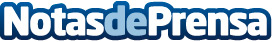 Más de un 20% de los ancianos viven en condiciones vulnerables según un estudio de La CaixaLa falta de accesibilidad, calefacción y ascensor son algunos de los problemas más comunes en las viviendas de las personas con más de 65 añosDatos de contacto:Cer Espartinas https://www.cer-espartinas.es/Nota de prensa publicada en: https://www.notasdeprensa.es/mas-de-un-20-de-los-ancianos-viven-en Categorias: Nacional Sociedad Andalucia Personas Mayores http://www.notasdeprensa.es